JUDGES OF WORLD INTERFAITH HARMONY WEEK 2018RE: Third Community Interfaith Discussion (2384)Organizers: Shaheen Akhtar for the Islamic Society of Boston, Wayland, MAI am submitting a recommendation for the wonderful interfaith work of Shaheen Akhtar of the Islamic Society of Boston in Wayland, Massachusetts. I have come to know Shaheen and her work through a number of initiatives where we have the opportunity to collaborate together. More specifically, I am working with her on an interfaith book club, our Metrowest Interfaith Dialogue Project slated for the fall of 2018, as well as a project of interfaith dialogue in our local library.She has relentlessly, with great passion, forwarded the cause of interfaith dialogue for more than twenty years and her impact is hard to underestimate. Best of all, she shows us by her example, the extraordinary values of our Muslim friends and a reflection of the Merciful and Compassionate God we all seek. I am honored to recommend her to you as she submits her program, Third Community Interfaith Discussion (2384) for your consideration.Peace, Shalom, Salaam,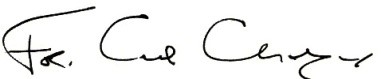 Fr. Carl Chudy, SX